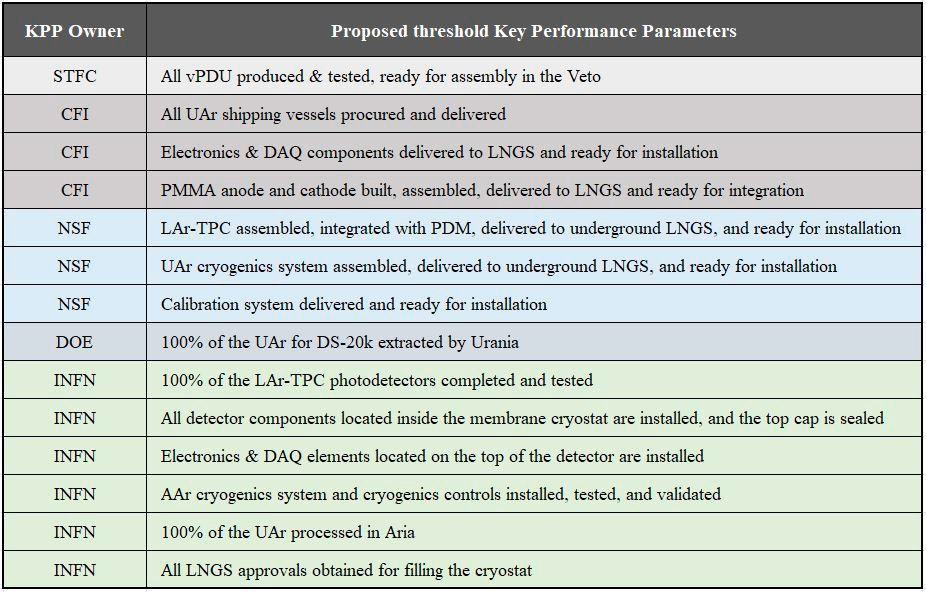 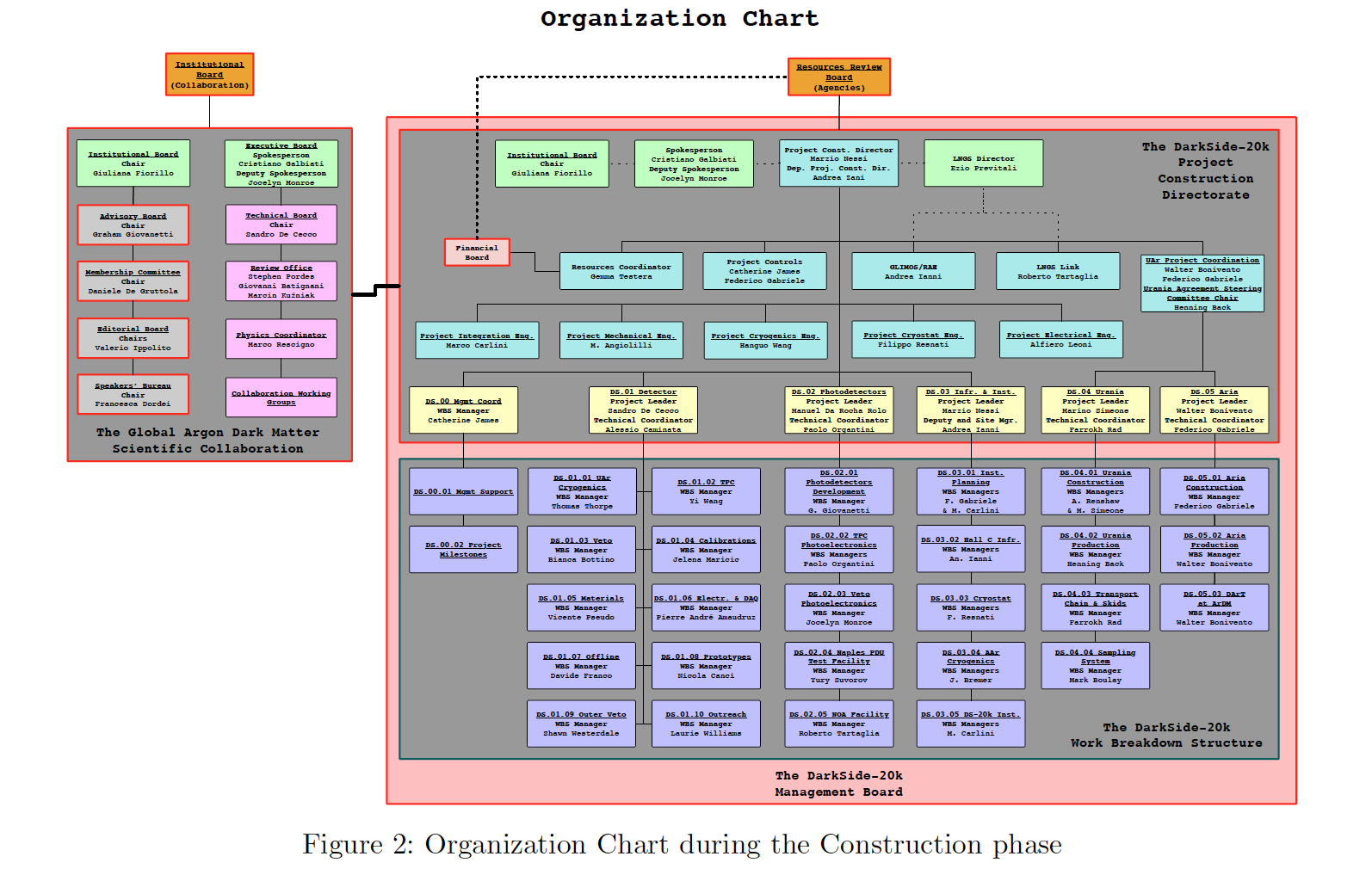 ComponentDeliverableResponsible InstitutionTotal Budget1. Membrane Cryostat1.1. Warm, cold structures installed in Hall C, top caps with penetrations ready to be installed after the detector insertion inside the cryostatINFNk€ 7,0772. AAr Cryogenics2.1. Support structure for the cryogenics system installed in Hall C  INFNk€ 4452. AAr Cryogenics2.2. AAr cryogenic system installed, through testing and connection to the LNGS LIN recovery systemINFNk€ 2,3553. UAr Cryogenics3.1. Base circulation system & instrumentationPUk$ 3533. UAr Cryogenics3.2  UAr gas circulation pump and  prototypesIHEPk€ 753. UAr Cryogenics3.3. Zr-based gettersPUk$ 4873. UAr Cryogenics3.4. Purification and radon removal systemPUk$ 1,0103. UAr Cryogenics3.5. Integration with storage and recovery systemPUk$ 2173. UAr Cryogenics3.6. UAr cryogenics test operations supportINFNk€ 914. AAr Cryogenics Slow Control, UAr Interfaces, Detector Safety System4.1. Slow control system for AAr cryogenics including software, instrumentation, connection to the hardware and commissioningINFNk€ 1504. AAr Cryogenics Slow Control, UAr Interfaces, Detector Safety System4.2 Detector Safety SystemINFNk€ 1205. Main Hall C Interfaces5.1. Electrical systems in Hall C INFNk€ 9455. Main Hall C Interfaces5.2. Design and construction of the counting room building procurement of furnitureINFN LNGST.B.D.6. Detector Installation inside the Cryostat6.1. Temporary clean room installed on top of the cryostat   INFNk€ 8506. Detector Installation inside the Cryostat6.2. Personnel support for the detector engineering design and installation INFNk€ 1,8296. Detector Installation inside the Cryostat6.3. Procurement and installation of internal structures in the cryostat (false floor, scaffolding, manhole, connection to the Rn free ventilation system) and additional tooling devoted to the detector installationINFNk€ 1,2066. Detector Installation inside the Cryostat6.4. Outer veto, inner detector, TPC vessel installation and cabling inside the cryostat, temporary installation structures removed, and top cap installed and sealedINFNk€ 837. TPC construction7.1. PMMA for TPC containment vessel (anode and cathode)PUk$ 4097. TPC construction7.2. Development of recipe 1 to produce Gd-PMMAINFNk€ 527. TPC construction7.3. Development of recipe 2 to produce the Gd-PMMA (R&D, industrialization and pre-production)IHEPk€ 3307. TPC construction7.5 Procurement of the first batch  of Gd2O3 IHEPk€ 907. TPC construction7.6 Procurement of the second batch of Gd2O3TBD7. TPC construction7.4 Procurement of the full amount of Gd compound necessary for the GdPMA for the  inner detectorIHEPk€ 2657. TPC construction7.6 Contribution to procurement of Gd-PMMA TBDT.B.D.7. TPC construction7.7 Contribution to procurement of Gd-PMMATBDT.B.D.7. TPC construction7.8. Machined Gd-PMMA barrels and veto bricks for the DS20k TPC delivered to LNGST.B.D.k€ 3507. TPC construction7.10. Machined anode and cathode, coated with TPB and Clevios, coated reflector panels, coated TPC barrel  delivered to LNGSCU     kCA$ 4,4477. TPC construction7.11. Inner reflective panelsPUk$ 1317. TPC construction7.12 Signal penetrations through cryostat systemPUk$ 5137. TPC construction7.13 Field cage resistor chain and HV systemPUk$ 4597. TPC construction7.14 Extraction gridPUk$ 6317. TPC construction7.15. In-ullage gas pocket creation and instrumentation system PUk$ 937. TPC construction7.16. Mechanical support structures attaching the TPC to the inner vessel and suspending both within the cryostat PUk$ 2008. Optical Planes and Inner Veto Integration8.1. Outer cage mechanical structures (holding photodetector planes, providing optical isolation from external argon volume)PUk$ 7188. Optical Planes and Inner Veto Integration8.2. Photodetectors integrationPUk$ 1,0518. Optical Planes and Inner Veto Integration8.3. Inner detector integration toolingINFNk€ 4248. Optical Planes and Inner Veto Integration8.4. Shaped reflectors and wavelength shifter foilsAstroCeNTk€ 1708. Optical Planes and Inner Veto Integration8.5. Mechanical tooling and installation of veto reflectors, vPDUINFNk€ 1008. Optical Planes and Inner Veto Integration8.6. Personnel support and tools for veto light detection system installationSTFC proposedk£ 4568. Optical Planes and Inner Veto Integration8.7. Optical plane structure machining TBDk€ 3009. Inner Detector Vessel 9.1. Procurement of the radio pure material, and construction of the inner detector vesselINFNk€ 1,10010. Outer veto10.1. Outer veto hardwareUCRk$ 2310. Outer veto10.2 Plastic neutron moderator in AArTBDTBD11. Calibration System11.1. Calibration system and sourcesPUk$ 38411. Calibration System11.2. Test, validation and procurement of motor systems, glove boxes, pipesIN2P3k€ 4012. Detector Design and Prototypes 12.1. Personnel support for DS-20k TPC and Proto designINFNk€ 1,11212. Detector Design and Prototypes 12.2. Procurement and delivery of TPC mockup components CU        kCA$ 46412. Detector Design and Prototypes 12.3  TPC mockup accessories12. Detector Design and Prototypes 12.3. Procurement of 1-ton cryostat for prototyping activitiesINFNk€ 6012. Detector Design and Prototypes 12.4. Proto-0 hardware and operationINFNk€ 83713 Readout, DAQ 13.1. Procurement of digitizers, cabling, VME crates, timing and trigger system hardware, front-end DAQ computers, network switches and network cabling and installation in Hall C. Firmware and software development.CU~INFNkCA$ 4,546~k€ 26014. SiPM and Cryogenic ElectronicsPDUs and vPDUs14.1. Validation of the technology for the production of cryogenic SiPM and procurement of all SiPM for the inner detectorINFNk€ 6,19814. SiPM and Cryogenic ElectronicsPDUs and vPDUs14.2. Development and validation of the prototypes of radiopure cryogenic electronics with commercial components, including development of custom ASIC for vetoINFNk€ 2,09414. SiPM and Cryogenic ElectronicsPDUs and vPDUs14.3. Personnel support for SiPM and electronics development and construction INFNk€ 3,46814. SiPM and Cryogenic ElectronicsPDUs and vPDUs14.4. Procurement of radiopure Printed Circuit Board for TPC tiles, and motherboard for the TPC and VetoINFNk€ 80014. SiPM and Cryogenic ElectronicsPDUs and vPDUs14.5. Procurement of radiopure Printed Circuit Board for the Veto tiles photosensorsSTFCT.B.D.14. SiPM and Cryogenic ElectronicsPDUs and vPDUs14.6. Procurement of mechanical components, commercial electrical components and custom ASICs for the tile, vtile and Motherboard, radiopure cryogenic connectors, cables for the inner detector, and power supplies for all the PDU and vPDU.INFNk€ 1,53714. SiPM and Cryogenic ElectronicsPDUs and vPDUs14.7. Construction, test, and assembly of TPC PDUsINFNk€ 1,24214. SiPM and Cryogenic ElectronicsPDUs and vPDUs14.8. Construction, test, and assembly of veto vPDUsSTFCk£ 49314. SiPM and Cryogenic ElectronicsPDUs and vPDUs14.9. Contribution to vPDU test and readiness for assembly in the inner detectorAstroCENTk€ 12015. NOA Clean Room15.1. ISO6 NOA Clean Room (CR2 and CR3)INFNk€ 4,37616. PDUs, vPDUs Production and Test Facilities16.1. Manual packaging facilities for SiPM & and electronics in operationINFNk€ 25216. PDUs, vPDUs Production and Test Facilities16.2. NOA CR3 PDU production facility setup and operations; automatic packaging facilities, test and measurement equipment commissioned, and personnel trained and ready for productionINFNk€ 3,86916. PDUs, vPDUs Production and Test Facilities16.3. Infrastructures for the setup of the TPC PDU test facility and its operationINFNk€ 1,75216. PDUs, vPDUs Production and Test Facilities16.4. Assembly material for vPDU procured and assembly line facility access and personnel for vPDU in UK securedSTFCk£ 89917. Inner Detector Construction and Assembly Facilities17.1. Engineering, procurement and fabrication of the LAr-TPC assembly, manipulation, and transportation handling systemCUkCA$ 69817. Inner Detector Construction and Assembly Facilities17.2. CR2 infrastructures for the assembly of the optical planeINFN           T.B.D.17. Inner Detector Construction and Assembly Facilities17.3.  Vacuum chamber for TPC coating and associated assembly fixtures for manipulation and handlingPUk$ 1,61418. Radiopurity Test, Cleanliness and Quality Control18.1.  Radioassay screening of detector componentsCIEMATIn Kind18. Radiopurity Test, Cleanliness and Quality Control18.2. Access to facilities for material screeningDistributed ResponsibilityIn Kind19. Offline Software19.1. Developments and validation of MonteCarlo and analysis toolsDistributed Responsibility In Kind 20. DArT20.1. DArT infrastructuresETHZIn Kind20. DArT20.2. DArT detector CIEMAT + UZk€ 80021. Outreach 21.1. Outreach activitiesPUk$ 211